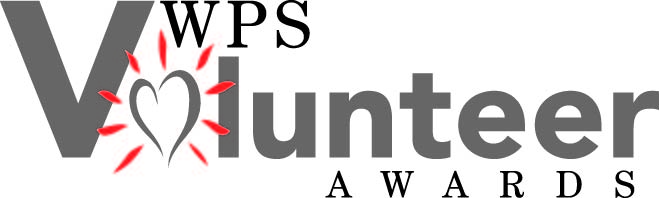 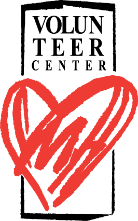 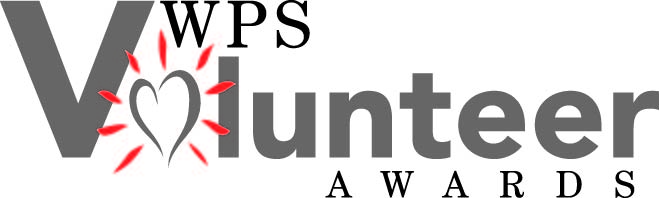 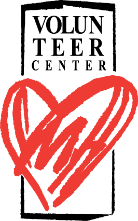 The WPS Volunteer Awards are presented to individuals and groups who have performed outstanding volunteer service in their communities. The awards are sponsored by Wisconsin Public Service and the Volunteer Center of Brown County. An independent panel of community leaders will choose a recipient and a runner-up in each of the following categories:Individual CategoriesYouth Award—Sponsored by UnitedHealthcare: An individual who is 18 years old or younger. Students who are older than 18, but still in a high school special education program, also qualify in this category.Adult Award—Sponsored by Georgia-Pacific: Individual 19 years of age or older.Education Award—Sponsored by Green Bay Packaging, Inc.: An individual who volunteers specifically in the area of education for pre-kindergarten through college.Volunteer Leadership Award—Sponsored by Constellation: An individual who demonstrates community impact through a leadership role. This award is often given to a person who is a current or past member of committees, task forces or boards of directors.Heart of Gold Lifetime Achievement Award—Sponsored by Morgan Stanley: A volunteer whose lifetime of service exemplifies notable achievement in community service. The award has typically been given to a volunteer who is 60+ years of age.Arts & Culture Award—Sponsored by Aon: An individual or group who has provided service to organizations and activities that promote Arts & Culture within the community.Group CategoriesSmall Group Award—Sponsored by Bellin Health: A group of ten or fewer volunteers whose combined volunteer efforts have strengthened the community.Large Group Award—Sponsored by Green Bay Packers Give Back: A group of more than ten volunteers that has enhanced the community through their volunteer achievements.Eligibility:Nominee’s volunteer organization must provide services for the community at large. Religious, fraternal, or professional groups that provide services only to their members are not eligible.Nominee’s organization must qualify for a 501(c)(3) or 501(c)(4) status to receive a contribution. If not, another agency that relates to the volunteer’s services may be designated.Volunteer service may be performed on work-release time without pay, and for student course credit.Volunteers who receive reimbursement for out-of-pocket expenses such as mileage are eligible.Nominations of residents from the following counties are encouraged: Brown, Shawano, Oconto, Kewaunee and Manitowoc.Volunteer service in other communities will be considered, e.g. disaster relief efforts in other communities. Call the Volunteer Center at 920-429-9445 for clarification.Nomination Form Instructions:Nomination forms must be filled out completely and legibly— please print or type.Apply online at www.volunteergb.org/2018-wps-volunteer-award-nomination Individuals or groups may nominate more than one candidate or may nominate themselves.Past recipients or runners-up of the WPS Volunteer Awards are ineligible to receive the award again for three years.Volunteers can only be nominated and receive an award in one category.A maximum of two attachments are allowed to accompany the nomination form (example: reference letters, newspaper articles, etc.). Please don’t send DVDs, scrapbooks or binders.All information in the nomination should be considered public and may be disclosed at the awards ceremony or to the media.Judges may request additional information from nominees, nominators or agencies. The judges’ decisions are final.Entries must be submitted to the Volunteer Center before 4 p.m., March 2, 2018.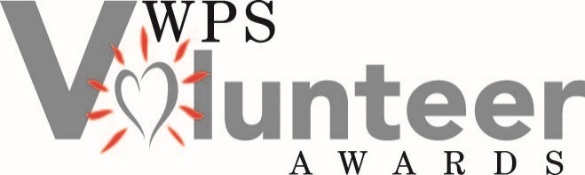 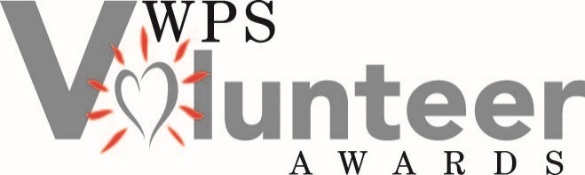 CategoryVolunteer OrganizationNominatorPlease be sure to complete and submit the nomination questions that follow.Entries must be submitted to the Volunteer Center before 4 p.m., March 2, 2018.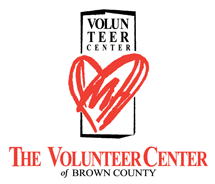 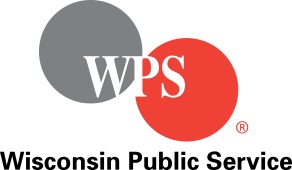 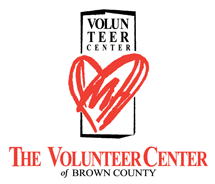 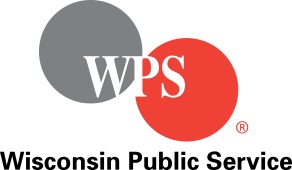 Have you included a photo with this application?     Yes      No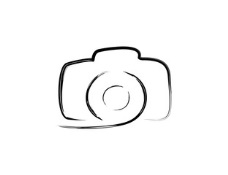 Please submit a photo of the nominee(s) in action, for use at the awards 
breakfast, or email a .jpg photo to awards@volunteergb.org. Nomination QuestionsThe judges will evaluate nominations based on the following criteria. Please summarize your nominee with complete answers to each of these criteria. Type answers in the fields below if submitting electronically. If submitting hard copies, type answers on a separate document and attach to the nomination form.Community need: What specific needs were addressed and who received the services?Activity: Briefly state the nominee’s responsibilities within the volunteer organization (what role the nominee fills, e.g., provides client services, is a board member, is a committee leader, etc.). Include level of involvement, motivation and examples of active engagement.Frequency: Summarize the number of hours, frequency and years of service. Was this a one-time or ongoing volunteer effort?Impact: Based on the community need, describe the difference the nominee’s service made for the clients, agency and the community. What changed? Who was affected and how?Organizational needs: How have the individual’s or group’s efforts helped meet the needs of the volunteer organization and their clients? Spirit of volunteerism: Tell us how the nominee embodies the spirit of volunteerism with examples of inspiring or leading others, overcoming personal or organizational challenges, using resources efficiently, etc.Leadership (for the Leadership category only): Provide any examples of the nominee’s specific leadership roles, duties or governance role. Growth (for the Youth category only): Give examples of the nominee’s personal growth.Reflection: Offer your personal comments about the nominee’s accomplishments and impact. Or include a story of how this volunteer/group has affected the life of another person in the community.Please submit a photo of the nominee(s) in action by March 30, 2018. All submitted pictures will be shown at the Awards Breakfast. Electronic JPG photos can be emailed to awards@volunteergb.org. Hard copies can be mailed to the Volunteer Center.Entries must be submitted to the Volunteer Center before 4 p.m., March 2, 2018.To submit electronically, please download this form, save to and fill out on your computer, then attach to an email and send to awards@volunteergb.org.Other methods of submission:Mail	Fax	Volunteer Center of Brown County	920-429-9449Attn: WPS Volunteer Awards984 Ninth StreetGreen Bay, WI 54304Questions: 920-429-9445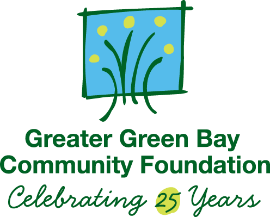 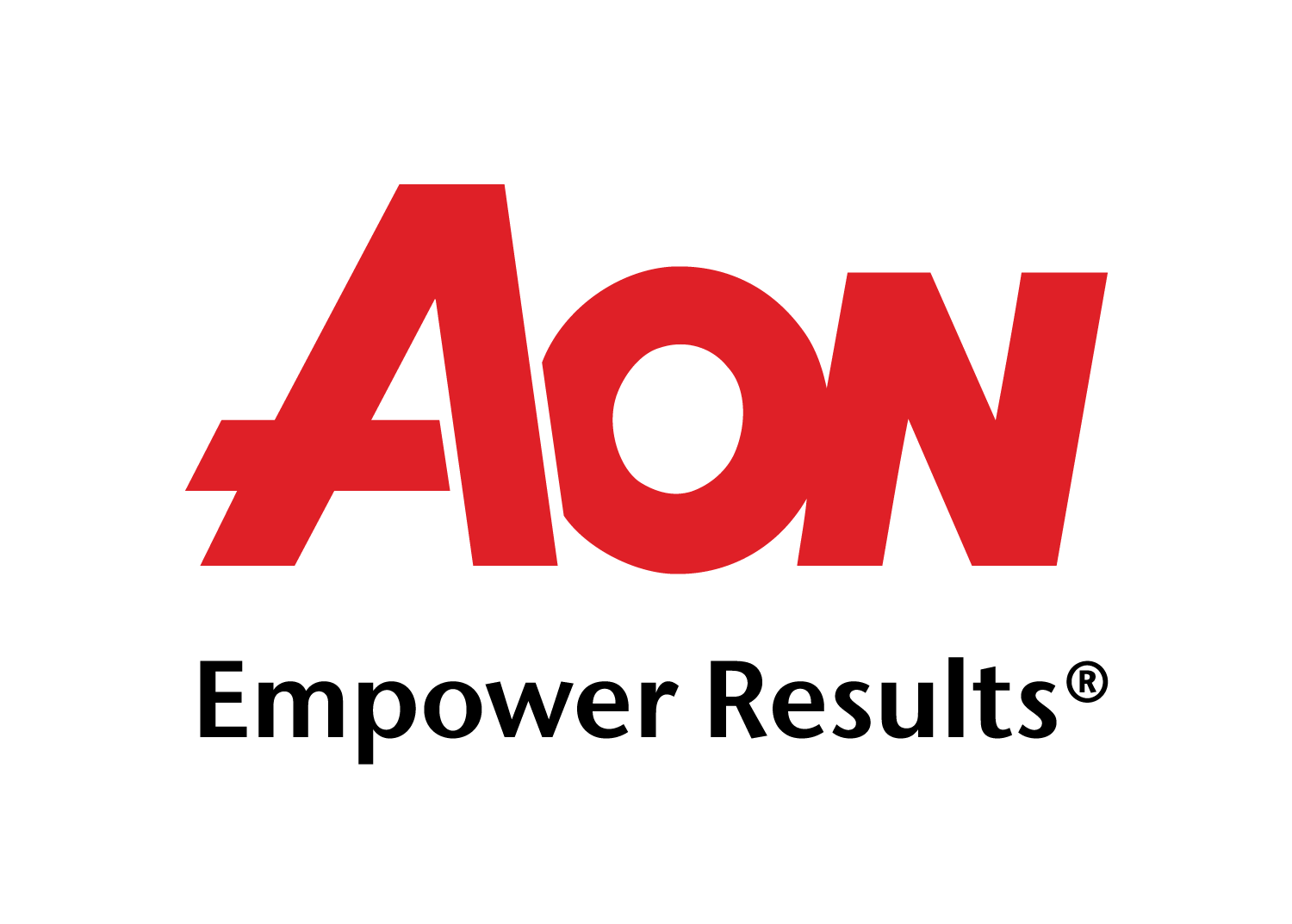 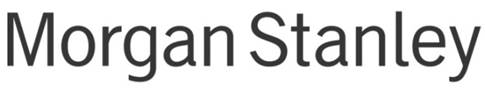 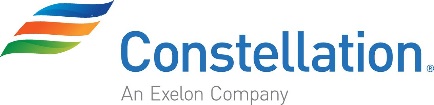 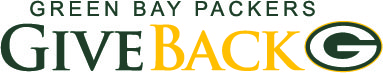 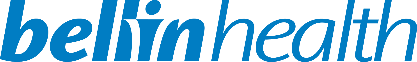 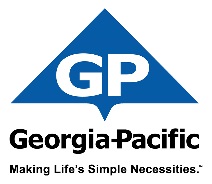 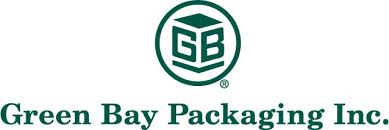 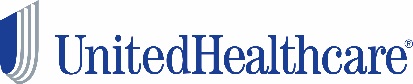 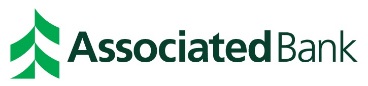 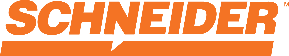 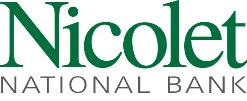 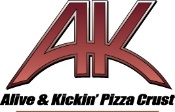 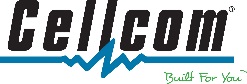 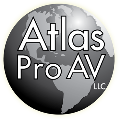 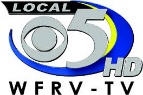 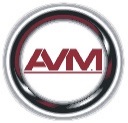 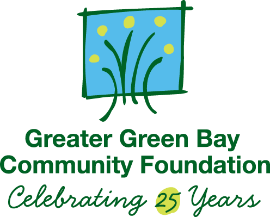 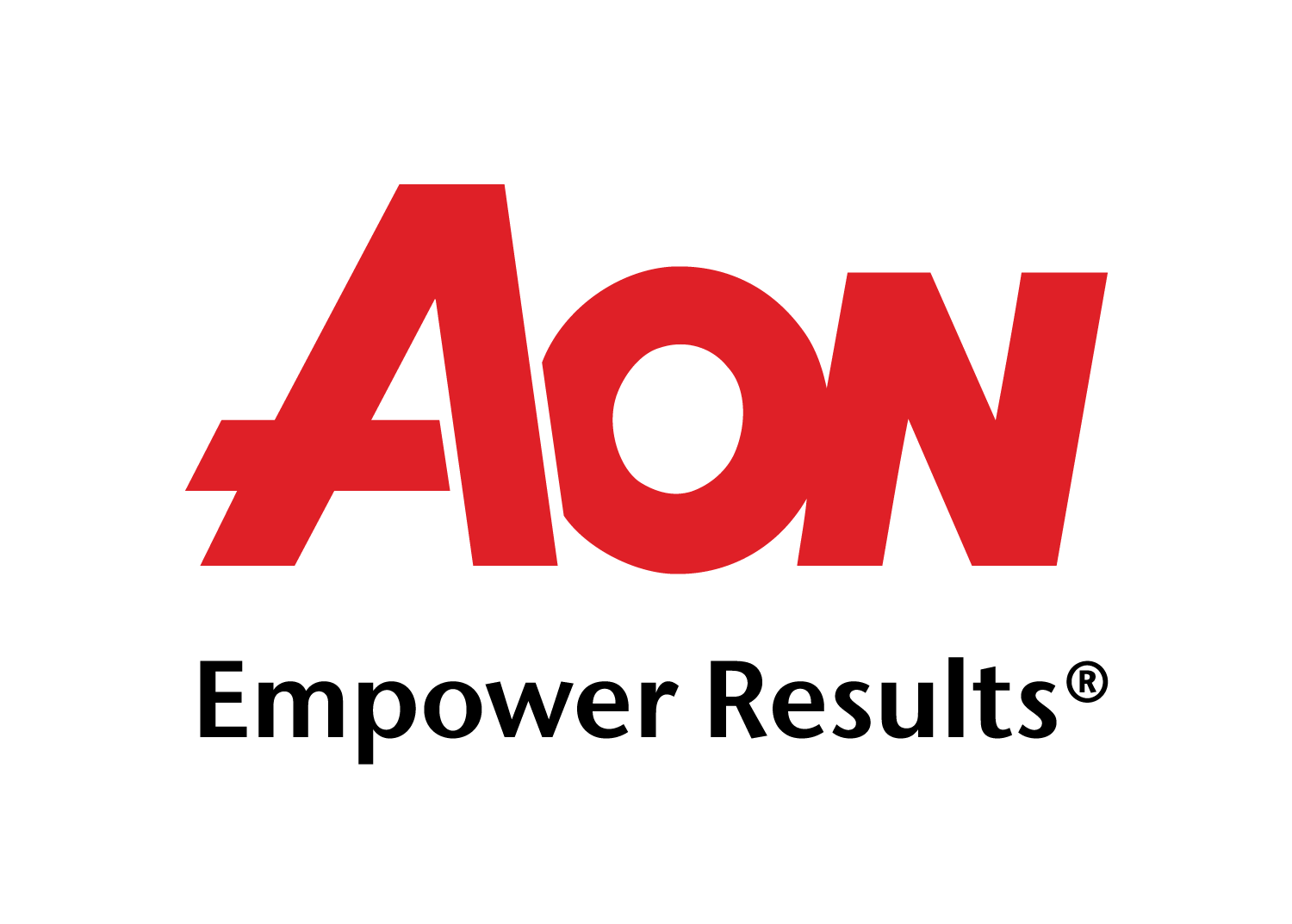 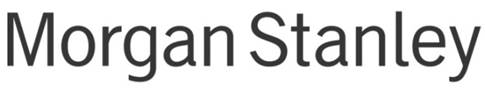 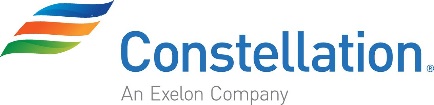 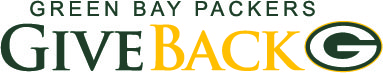 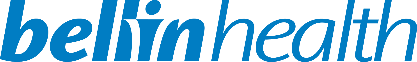 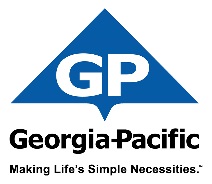 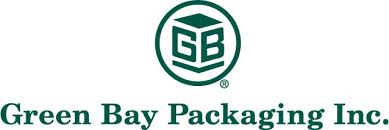 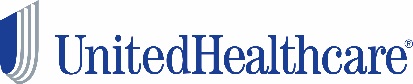 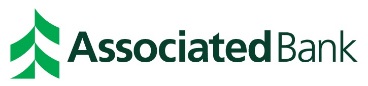 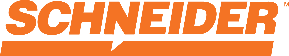 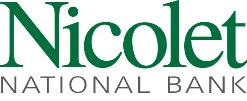 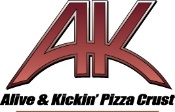 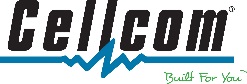 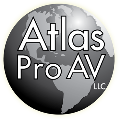 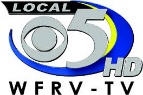 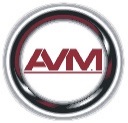 2018 NOMINATION FORMEither print to complete or save to your computer and then fill out.Individual Categories   Please check one. See category descriptions on previous page.	Group CategoriesYouth    Adult     Lifetime Achievement    Education    Leadership     Arts & Culture     Small Group    Large GroupIndividual Categories   Please check one. See category descriptions on previous page.	Group CategoriesYouth    Adult     Lifetime Achievement    Education    Leadership     Arts & Culture     Small Group    Large GroupIndividual Categories   Please check one. See category descriptions on previous page.	Group CategoriesYouth    Adult     Lifetime Achievement    Education    Leadership     Arts & Culture     Small Group    Large GroupIndividual Categories   Please check one. See category descriptions on previous page.	Group CategoriesYouth    Adult     Lifetime Achievement    Education    Leadership     Arts & Culture     Small Group    Large GroupIndividual Categories   Please check one. See category descriptions on previous page.	Group CategoriesYouth    Adult     Lifetime Achievement    Education    Leadership     Arts & Culture     Small Group    Large GroupIndividual Categories   Please check one. See category descriptions on previous page.	Group CategoriesYouth    Adult     Lifetime Achievement    Education    Leadership     Arts & Culture     Small Group    Large GroupIndividual Categories   Please check one. See category descriptions on previous page.	Group CategoriesYouth    Adult     Lifetime Achievement    Education    Leadership     Arts & Culture     Small Group    Large GroupIndividual Categories   Please check one. See category descriptions on previous page.	Group CategoriesYouth    Adult     Lifetime Achievement    Education    Leadership     Arts & Culture     Small Group    Large GroupIndividual or Group Name:Employer:Contact Person 
(if group):Daytime Phone:Other:Other:Address:City/State/Zip:Email Address:Email Address:If Youth Nominee, Grade Level:If Group Nominee, Number of Volunteers:If Group Nominee, Number of Volunteers:If Group Nominee, Number of Volunteers:If Group Nominee, Number of Volunteers:If Group Nominee, Number of Volunteers:Full Name of Organization:Name:Name:Organization 
(if applicable):Organization 
(if applicable):Address:Phone:City/State/Zip:Email Address: